ПРОГРАММА СЕМИНАРАСовременные решения компаний Metrohm и Anton Paar для аналитических и исследовательских лабораторий.12 декабря 2018 гКонгресс-холл «Васильевский», наб. реки Смоленки, д.2, Санкт-ПетербургДля получения дополнительной информации и регистрации участия в семинаре:тел.: (495) 258-83-05, -06, -07 E-mail: metrohm@avrora-lab.com, paar@avrora-lab.com Пройти регистрацию Вы также можете заполнив онлайн форму на наших сайтах: www.metrohm.ru,  www.paar.ruБудем Вас ждать на семинаре!Схема прохода от станций метро "Василеостровская" и "Спортивная-2".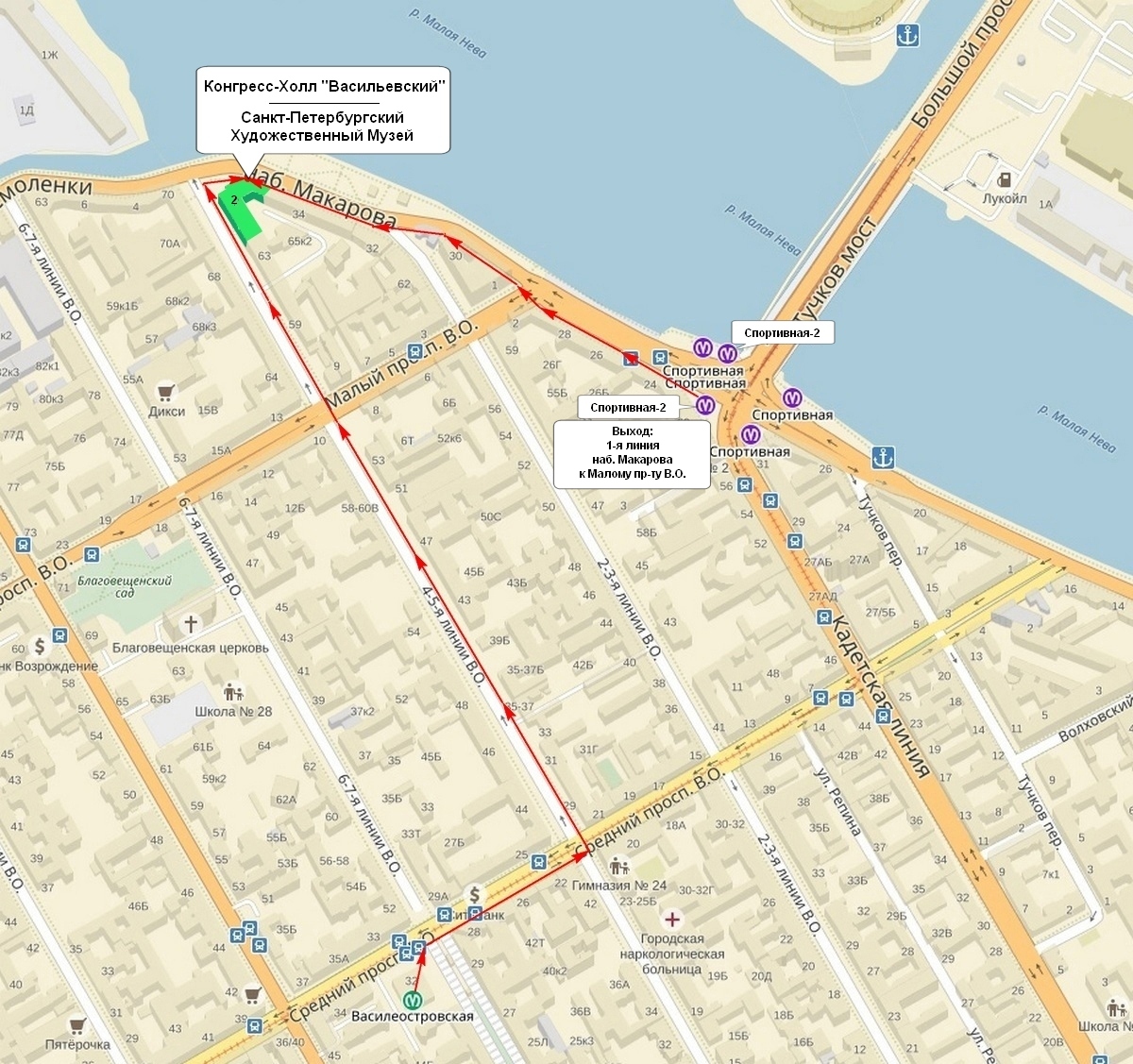 Форма регистраци:09:30 - 10:00Регистрация участников семинара10:00 - 10:10Открытие семинара, вступительное слово10:10 - 11:00Вводное слово о компании Anton Paar. Обзорная презентация по всем линейкам оборудования.Аверкиев С.В.  АО «АВРОРА»11:00 - 11:30Вискозиметры Штабингера SVM x001Аверкиев С.В.  АО «АВРОРА»Принцип работы, преимущества в сравнении с капиллярными вискозиметрами, уникальные особенности. 11:30 - 11:45Кофе-брейк11:45 - 12:15Высокоточные плотномеры серии DMA MАверкиев С.В.  АО «АВРОРА»Принцип работы, преимущества в сравнении с конкурентами, уникальные особенности. Измерение плотности при давлении до 500 и 1400 бар.12:15 - 12:45Микроволновая пробоподготовка и микроволновой синтезАверкиев С.В.  АО «АВРОРА»Преимущества микроволнового нагрева в сравнении с классическим, обзор линейки приборов для синтеза и разложения. Органический синтез, кислотное разложение, выщелачивание, сжигание в кислороде, экстракция растворителями, гидролиз белков, сушка и УФ озоление в одной системе. Бюджетный органический синтез с моделью Monowave 5012:45 - 13:15Оборудование для реологических исследованийАверкиев С.В. АО «АВРОРА»Новейшие достижения в реометрии. Расширенная характеризация материалов, реология в магнитном и электрическом поле, комбинирование реометрии с оптическими методами, реология расплавов. MCR 502/702 Multidrive –реологические и ДМТА измерения в одном приборе.13:15 - 14:00Перерыв. Обед.14:00 - 15:00Потенциометрическое титрование Шунтиков В. В. АО «АВРОРА»Обзор метода, устройство титратора и выбор электродов, линейка титраторов Metrohm, автоматизация, основы термометрического титрования. Рекомендации по работе с электродами. Применение автоматических титраторов в различных отраслях.15:00 - 15:30Определение влаги титрованием по К. Фишеру Шунтиков В. В. АО «АВРОРА»Основы метода, оборудование и реактивы для выполнения анализа, возможности автоматизации. Особенности определения влаги в различных образцах.15:30 – 16:30Практическая часть:Шунтиков В. В. АО «АВРОРА»Аверкиев С.В..  АО «АВРОРА»Основы работы на титраторе и определения влаги методом К. ФишераИзмерение плотности и вязкости на вискозиметре Штабингера и портативном плотномере DMA 35Измерение плотности на плотномере DMA 1001 и коэффициента преломления на рефрактометре Abbemat 3200Обзор реактора для синтеза Monowave 50 и микроволновой пробоподготовки Multiwave GO16:30 - 16:45Кофе-брейк16:45 – 17:30Введение в ионную хроматографию Шунтиков В. В. АО «АВРОРА»Основы метода, возможности, оборудование, автоматизация и инлайн пробоподготовка, применения.17:30 – 18:00Вопросы и обсуждение. Выдача сертификатов участника.ОрганизацияФИОДолжностьЭлектронная почта Телефон для связи